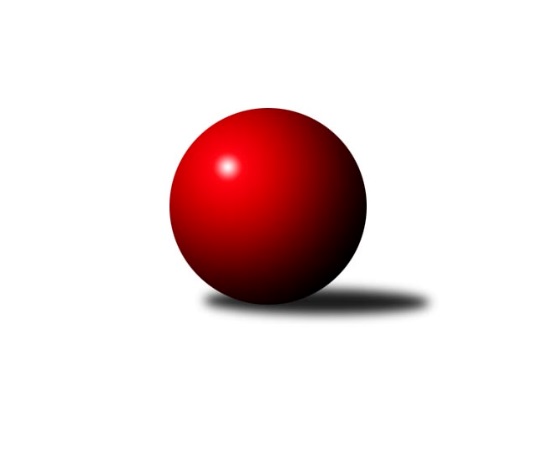 Č.7Ročník 2022/2023	5.11.2022Nejlepšího výkonu v tomto kole: 2539 dosáhlo družstvo:  Díly BPřebor Domažlicka 2022/2023Výsledky 7. kolaSouhrnný přehled výsledků: Díly B	-  Holýšov D	7:1	2539:2206	9.0:3.0	4.11.Kdyně C	- Újezd B	6:2	2317:2066	9.0:3.0	5.11.Újezd C	- Zahořany B	2:6	2315:2400	4.0:8.0	5.11.Tabulka družstev:	1.	Díly B	7	6	0	1	46.0 : 10.0 	57.0 : 27.0 	 2449	12	2.	Zahořany B	7	5	1	1	34.0 : 22.0 	51.0 : 33.0 	 2375	11	3.	Holýšov D	7	3	1	3	28.0 : 28.0 	40.5 : 43.5 	 2332	7	4.	Újezd C	7	3	0	4	26.0 : 30.0 	40.0 : 44.0 	 2245	6	5.	Kdyně C	7	3	0	4	22.5 : 33.5 	40.0 : 44.0 	 2148	6	6.	Újezd B	7	0	0	7	11.5 : 44.5 	23.5 : 60.5 	 2094	0Podrobné výsledky kola:	  Díly B	2539	7:1	2206	 Holýšov D	Iveta Kouříková	 	 224 	 220 		444 	 1:1 	 442 	 	219 	 223		Michael Martínek	Dana Kapicová	 	 191 	 209 		400 	 2:0 	 287 	 	152 	 135		Stanislav Šlajer *1	Daniel Kočí	 	 187 	 218 		405 	 0:2 	 430 	 	201 	 229		Jan Štengl	Martin Kuneš	 	 206 	 248 		454 	 2:0 	 329 	 	152 	 177		Lucie Horková	Jaroslav Buršík	 	 190 	 201 		391 	 2:0 	 375 	 	185 	 190		Božena Rojtová	Lukáš Pittr	 	 218 	 227 		445 	 2:0 	 343 	 	171 	 172		Radka Schuldová *2rozhodčí: Jana Kuželkovástřídání: *1 od 3. hodu Josef Novák, *2 od 13. hodu František NovákNejlepší výkon utkání: 454 - Martin Kuneš	 Kdyně C	2317	6:2	2066	Újezd B	Jaroslava Löffelmannová	 	 203 	 202 		405 	 2:0 	 291 	 	159 	 132		Jaroslav Získal ml.	Veronika Dohnalová	 	 190 	 181 		371 	 0:2 	 420 	 	211 	 209		Pavel Strouhal	Tereza Krumlová	 	 198 	 185 		383 	 2:0 	 322 	 	151 	 171		Jana Jaklová	Kristýna Krumlová	 	 201 	 209 		410 	 2:0 	 354 	 	173 	 181		Václav Kuneš	Martin Smejkal	 	 219 	 195 		414 	 2:0 	 323 	 	159 	 164		Jaroslav Získal st.	Milan Staňkovský	 	 182 	 152 		334 	 1:1 	 356 	 	173 	 183		Jana Dufková st.rozhodčí: Jiří GötzNejlepší výkon utkání: 420 - Pavel Strouhal	 Újezd C	2315	2:6	2400	Zahořany B	Jitka Hašková	 	 186 	 189 		375 	 0:2 	 406 	 	190 	 216		Šimon Pajdar	Klára Lukschová	 	 207 	 227 		434 	 2:0 	 402 	 	182 	 220		Jan Mašát	Jürgen Joneitis	 	 178 	 124 		302 	 0:2 	 389 	 	202 	 187		Jiří Havlovic	Alexander Kondrys	 	 205 	 233 		438 	 2:0 	 368 	 	193 	 175		Slavěna Götzová	Zdeňka Vondrysková	 	 187 	 187 		374 	 0:2 	 395 	 	192 	 203		Libor Benzl	Blanka Kondrysová	 	 210 	 182 		392 	 0:2 	 440 	 	227 	 213		Miroslav Schreinerrozhodčí: Klára LukschováNejlepší výkon utkání: 440 - Miroslav SchreinerPořadí jednotlivců:	jméno hráče	družstvo	celkem	plné	dorážka	chyby	poměr kuž.	Maximum	1.	Michael Martínek 	 Holýšov D	445.42	303.3	142.1	3.9	4/4	(482)	2.	Lukáš Pittr 	 Díly B	438.92	288.5	150.4	4.9	4/4	(464)	3.	Jan Štengl 	 Holýšov D	429.83	295.7	134.1	4.8	4/4	(459)	4.	Iveta Kouříková 	 Díly B	428.63	294.3	134.4	3.3	4/4	(459)	5.	Martin Kuneš 	 Díly B	427.00	286.3	140.8	5.7	3/4	(454)	6.	Jiří Havlovic 	Zahořany B	414.60	285.8	128.8	5.5	5/5	(473)	7.	Daniel Kočí 	 Díly B	413.92	287.7	126.3	6.1	3/4	(433)	8.	František Novák 	 Holýšov D	410.00	293.0	117.0	7.0	3/4	(450)	9.	Dana Kapicová 	 Díly B	405.25	288.3	117.0	11.8	3/4	(412)	10.	Blanka Kondrysová 	Újezd C	405.00	277.3	127.7	8.2	2/3	(453)	11.	Libor Benzl 	Zahořany B	405.00	292.2	112.8	13.1	5/5	(436)	12.	Tereza Krumlová 	Kdyně C	398.33	279.0	119.3	8.9	3/4	(433)	13.	Pavlína Vlčková 	Zahořany B	396.83	277.6	119.3	9.7	4/5	(428)	14.	Jitka Hašková 	Újezd C	394.13	284.6	109.5	10.2	3/3	(420)	15.	Jaroslava Löffelmannová 	Kdyně C	391.06	287.6	103.5	12.9	4/4	(435)	16.	Jaroslav Buršík 	 Díly B	387.11	280.0	107.1	12.3	3/4	(394)	17.	Martin Smejkal 	Kdyně C	386.33	279.6	106.8	12.0	4/4	(425)	18.	Pavel Strouhal 	Újezd B	384.88	277.9	107.0	12.6	4/4	(420)	19.	Zdeňka Vondrysková 	Újezd C	384.50	273.4	111.1	10.8	3/3	(408)	20.	Alena Konopová 	Újezd C	381.00	275.5	105.5	11.8	3/3	(424)	21.	Kristýna Krumlová 	Kdyně C	380.31	267.7	112.6	11.8	4/4	(436)	22.	Božena Rojtová 	 Holýšov D	376.58	264.6	112.0	9.1	4/4	(435)	23.	Lucie Horková 	 Holýšov D	375.63	268.0	107.6	13.7	4/4	(414)	24.	Slavěna Götzová 	Zahořany B	374.60	270.6	104.0	14.1	5/5	(404)	25.	Klára Lukschová 	Újezd C	371.75	266.9	104.8	14.8	3/3	(434)	26.	Milan Staňkovský 	Kdyně C	371.31	253.8	117.5	12.9	4/4	(386)	27.	Jana Dufková  st.	Újezd B	368.81	265.1	103.7	13.6	4/4	(421)	28.	Veronika Dohnalová 	Kdyně C	363.44	256.8	106.7	11.9	3/4	(400)	29.	Dana Tomanová 	 Díly B	362.33	267.3	95.0	16.7	3/4	(395)	30.	Božena Vondrysková 	Újezd C	357.25	251.8	105.5	10.5	2/3	(369)	31.	Václav Kuneš 	Újezd B	355.88	265.4	90.4	17.0	4/4	(392)	32.	Jana Dufková  ml.	Újezd B	350.00	256.2	93.8	16.3	3/4	(396)	33.	Jaroslav Získal  ml.	Újezd B	326.33	240.9	85.4	19.4	3/4	(362)	34.	Jana Jaklová 	Újezd B	312.25	238.8	73.5	20.5	4/4	(322)		Miroslav Schreiner 	Zahořany B	419.83	301.7	118.2	5.7	3/5	(440)		Jan Lommer 	Kdyně C	419.00	294.0	125.0	4.0	1/4	(419)		Jaromír Duda 	 Díly B	411.67	297.2	114.5	13.0	2/4	(432)		Alexander Kondrys 	Újezd C	410.60	291.6	119.0	12.2	1/3	(438)		Jan Mašát 	Zahořany B	402.00	298.0	104.0	19.0	1/5	(402)		Šimon Pajdar 	Zahořany B	400.33	278.5	121.8	9.8	3/5	(409)		Stanislav Šlajer 	 Holýšov D	387.25	266.5	120.8	13.5	2/4	(401)		Radek Schreiner 	Zahořany B	384.67	271.3	113.3	12.8	3/5	(414)		Michaela Eichlerová 	Kdyně C	375.00	269.0	106.0	12.0	1/4	(375)		Martin Jelínek 	 Holýšov D	373.00	287.0	86.0	12.0	1/4	(373)		Alena Jungová 	Zahořany B	361.50	256.5	105.0	15.0	2/5	(372)		Jáchym Pajdar 	Zahořany B	352.00	255.0	97.0	14.0	1/5	(352)		Radka Schuldová 	 Holýšov D	348.83	263.2	85.7	18.2	2/4	(400)		Pavel Mikulenka 	 Díly B	337.00	238.0	99.0	16.0	1/4	(337)		Jaroslav Získal  st.	Újezd B	334.88	243.9	91.0	17.4	2/4	(377)		Jakub Křička 	 Holýšov D	332.00	262.0	70.0	18.0	1/4	(332)		Jürgen Joneitis 	Újezd C	308.00	223.3	84.7	22.0	1/3	(316)		Roman Vondryska 	Újezd C	291.00	239.0	52.0	29.0	1/3	(291)Sportovně technické informace:Starty náhradníků:registrační číslo	jméno a příjmení 	datum startu 	družstvo	číslo startu
Hráči dopsaní na soupisku:registrační číslo	jméno a příjmení 	datum startu 	družstvo	Program dalšího kola:8. kolo11.11.2022	pá	17:00	Zahořany B - Kdyně C	12.11.2022	so	13:00	Újezd B -  Díly B	12.11.2022	so	14:00	 Holýšov D - Újezd C	Nejlepší šestka kola - absolutněNejlepší šestka kola - absolutněNejlepší šestka kola - absolutněNejlepší šestka kola - absolutněNejlepší šestka kola - dle průměru kuželenNejlepší šestka kola - dle průměru kuželenNejlepší šestka kola - dle průměru kuželenNejlepší šestka kola - dle průměru kuželenNejlepší šestka kola - dle průměru kuželenPočetJménoNázev týmuVýkonPočetJménoNázev týmuPrůměr (%)Výkon3xMartin KunešDíly B4544xMartin KunešDíly B116.24545xLukáš PittrDíly B4451xMiroslav SchreinerZahořany B113.974404xIveta KouříkováDíly B4445xLukáš PittrDíly B113.94456xMichael MartínekHolýšov D4423xIveta KouříkováDíly B113.644441xMiroslav SchreinerZahořany B4402xAlexander KondrysÚjezd C113.454382xAlexander KondrysÚjezd C4386xMichael MartínekHolýšov D113.13442